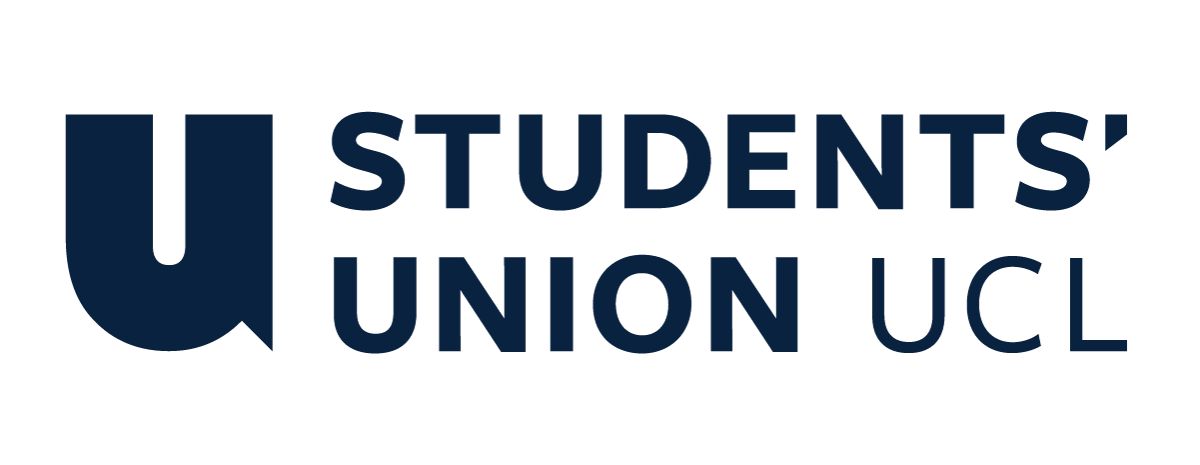 Constitution for UCL Pharmacology Departmental SocietyName	a. The formal name of this Departmental Society shall be UCL Pharmacology society	b. The Society shall be affiliated to Students’ Union UCL. Statement of Intent	a. The constitution, regulations, management and conduct of the Society shall abide by all Students’ Union UCL Policies, and shall be bound by Students’ Union UCL Memorandum and Articles of Association and Bye-laws, the Club and Society Regulations and the Club and Society Procedures and Guidance (refer to “How To Guides” on the Union website).	b. The Society stresses that it abides by the Union’s Equal Opportunities Policies, and that Society regulations pertaining to membership, election, or management of this Society shall not contravene these policies.	c. The Club and Society Regulations can be found at:https://studentsunionucl.org/content/president-and-treasurer-hub/rules-and-regulations	d. The Society recognises that it also reflects the UCL Department that it is associated with and will work collaboratively with Departmental Staff in a professional and appropriate manner. The Society will ensure it is clear that it declares itself as the Departmental Society, and not the Department itself, to avoid any confusion or misrepresentation.The Departmental Society Committee	a. The President		i. The President’s primary role is laid out in section 5.7 of the Club and Society Regulations.		ii. The President may also serve as an Activities Zone member.		iii. The President is eligible to apply for the Departmental Society Grant. 		iv. The President will be responsible for leading the Society, organizing key annual events, committee meetings at least once a term, maintaining professional relationships with other societies, external stakeholders, liaising with the Union on Society matters and bookings rooms for events.	b. The Treasurer		i. The Treasurer’s primary role is laid out in section 5.8 of the Club and Society Regulations.		ii. The Treasurer may also serve as a Counsel member.		iii. The Treasurer is eligible to apply for the Departmental Society Grant 		iv. The Treasurer will be responsible for applying for necessary grants and sponsorships, the financial budget of the Society, achieving financial aims, ensuring financial accessibility to events, organising Society payments.	c. The Welfare Officer		i. The Welfare Officer’s primary role is laid out in section 5.9 of the Club and Society 	Regulations.		ii. The Welfare Officer will be responsible for completing Welfare Officer Programme, ensuring wellbeing and safety at events.		iii. The Welfare Officer is eligible to apply for the Departmental Society Grant.	d. Academic Rep(s) 		i. The Academic Rep’s primary role is laid out on this webpage. 		ii. The Academic Rep is responsible for communicating appropriate academic/course/student issues between Departmental staff connections and Departmental Committee/members.		iii. The Academic Rep is eligible to apply for the Departmental Society Grant.	e. Optional Committee Member for Departmental-Interest activitiesEvents officer will be responsible for coming to the agreement with presenters for a date of presentation, organizing socials, ensuring that organized events do not clash, are neither too frequent, nor too rare, and fit to availability of the majority of people. With the aid of the president, the Events Officer will choose appropriate venues for the events.Vice president(s) will be responsible for fluent event scheduling, ticket booking, and helping with problems with which all the people below struggle dealing. They should be able to replace the president or the members below when they are sick and cannot perform crucial functions.The Social Media Officer will be responsible for creating content and posting it to a) Instagram b) LinkedIn and other social media platforms if decided.The Design Officer will be responsible for social media posts to attract attention and be appealing.	f. Committee Members and extended management of the society shall be vested in the society’s operation and shall endeavor to meet regularly during Term Time.	g. Committee Members will perform the roles as described in section 5 of the Students’ Union UCL Club and Society Regulations.	h. Committee Members are elected to represent the interest of the Society and the overall student body of UCL Pharmacology Society. Committee Members can be held to account for their described roles and responsibilities. 	i. If a Society Member is not satisfied with the performance of their Committee Members, they may call a motion of no-confidence in line with the Union’s Club and Society Regulations.Terms, Aims, and Objectives	a. The Society shall hold the following as its aims and core objectives.	b. The Society shall strive to fulfil these aims and objectives in the academic year as its commitment to its membership.	c. The core activities of the Society shall be:		i. Arranging a mentor-mentee connection and encouraging their constant communication;		ii. Presentations on pharmacologically relevant topics (any material covered in lectures, extra reading, laboratory experiments, etc.) done by the members of the society.iii. Workshops on any scientificly relevant topic (CV writing, looking for internships, exam preparation, laboratory write – ups, etc.)d. In addition, the Departmental Society shall also strive to organise other activities for its members where possible:External speaker talks: either by students/alumni from UCL, lecturers or scientists from other institutions.Visits of scientific conferences – domestic or international.Socials, where the society members could get to know each other.	e. This constitution shall be binding on the Club/Society Officers and shall only be altered by consent of two-thirds majority of the full members present at a society general meeting. Activities Network Executive shall approve any such alterations	f. This constitution has been approved and accepted as the Constitution for the Students’ Union UCL Pharmacology Society. By signing this document the President and Treasurer have declared that they have read and abide by the Students’ Union UCL Clubs and Societies Regulations.End of constitution.President name:Ginte MickuteSigned:Ginte MickuteDate:2022-06-25Treasurer name:Rifa PunnotaSigned: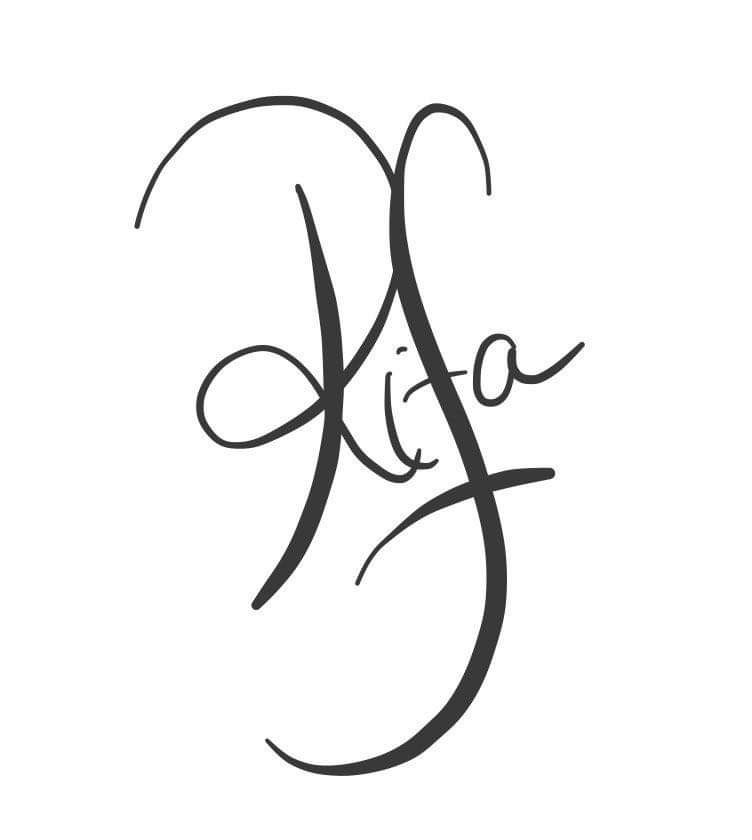 Date:2022-06-25